Willi und die digitale Welt – wie wir in 30 Jahren leben 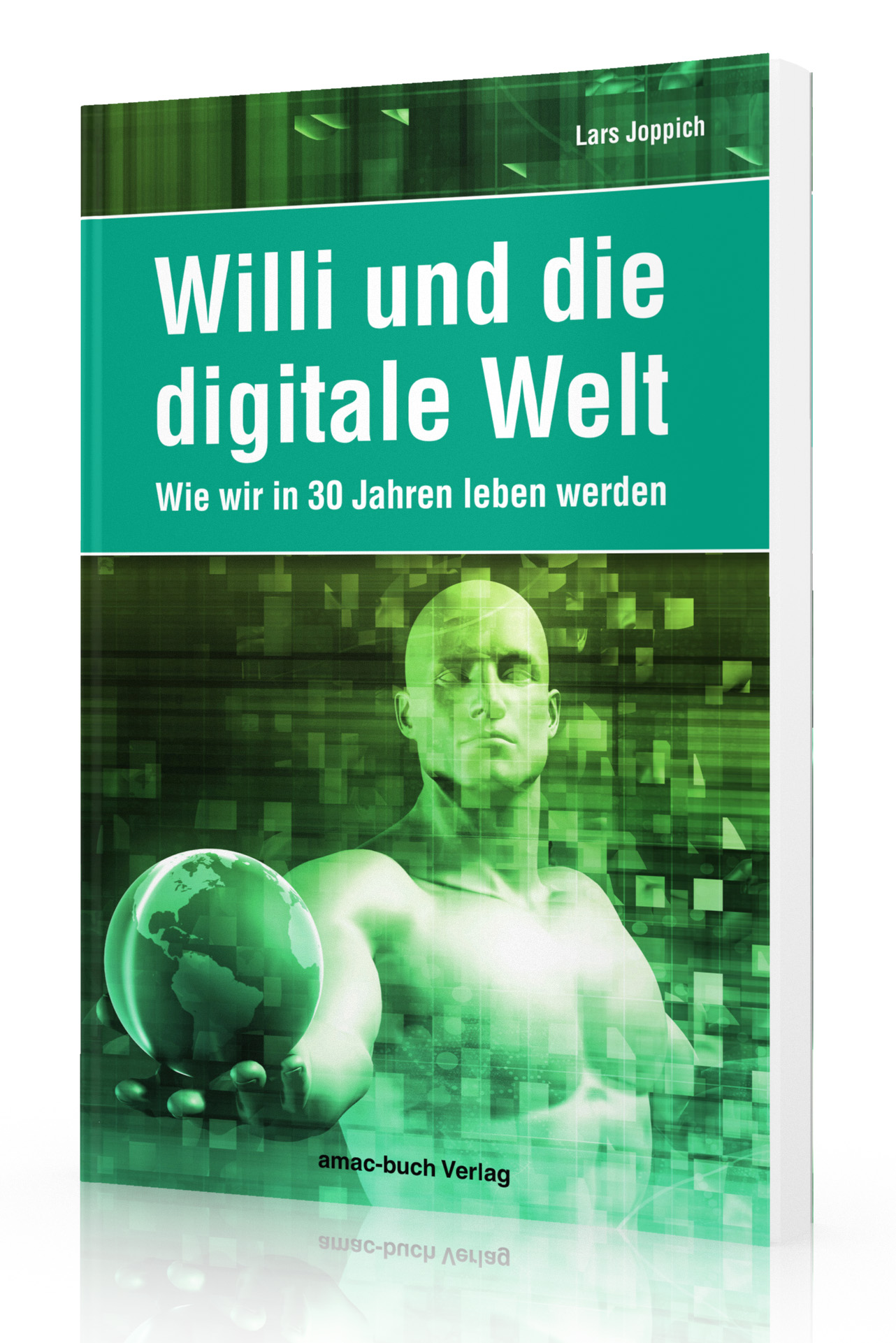 Wir schreiben das Jahr 2050 – autonom fahrende Autos sind schon lange keine Seltenheit mehr und auch nahezu alle anderen Bereiche unseres Alltags haben sich durch die Digitalisierung grundlegend verändert. Unsere Welt wird in gerade einmal 30 Jahren kaum noch so aussehen wie jetzt. Die Infrastrukturen unseres Landes werden besser sein denn je, Supermärkte, Kleidungsgeschäfte und andere Einzelhändler werden früher oder später gänzlich von der Bildfläche verschwinden. Dieses Buch zeigt anhand der Geschichte des Familienvaters Willi Jenkins, welche Veränderungen die Digitalisierung uns bringen wird.Autor: 	Lars JoppichISBN-Nummer: 	978-3-95431-074-6Preis: 	9,95 EuroFormat: 	115 x 180 mmSeitenanzahl: 	164 Seiten